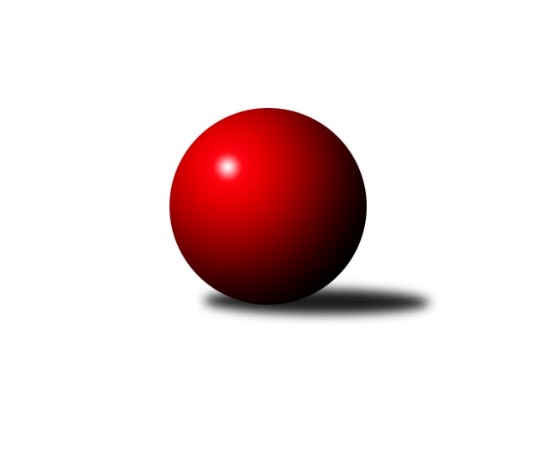 Č.4Ročník 2022/2023	25.5.2024 Jihomoravský KP1 jih 2022/2023Statistika 4. kolaTabulka družstev:		družstvo	záp	výh	rem	proh	skore	sety	průměr	body	plné	dorážka	chyby	1.	SK Podlužan Prušánky B	4	3	1	0	20.0 : 12.0 	(26.5 : 21.5)	2678	7	1850	829	30.8	2.	TJ Jiskra Kyjov	4	3	0	1	20.0 : 12.0 	(28.5 : 19.5)	2597	6	1802	795	50.3	3.	SK Podlužan Prušánky C	4	3	0	1	20.0 : 12.0 	(24.0 : 24.0)	2698	6	1839	859	36.3	4.	TJ Sokol Mistřín C	4	2	1	1	18.0 : 14.0 	(28.0 : 20.0)	2599	5	1787	812	42	5.	TJ Sokol Vážany	4	2	0	2	19.0 : 13.0 	(27.0 : 21.0)	2666	4	1856	810	42.5	6.	KK Sokol Litenčice	4	2	0	2	17.5 : 14.5 	(26.5 : 21.5)	2458	4	1737	721	54.8	7.	SKK Dubňany B	4	2	0	2	17.0 : 15.0 	(23.0 : 25.0)	2483	4	1724	760	46.8	8.	TJ Sokol Vracov B	4	2	0	2	16.0 : 16.0 	(25.0 : 23.0)	2643	4	1815	828	43.8	9.	KK Jiskra Čejkovice	4	1	0	3	13.0 : 19.0 	(22.0 : 26.0)	2557	2	1774	784	49.3	10.	TJ Sokol Šanov C	4	1	0	3	12.5 : 19.5 	(22.0 : 26.0)	2628	2	1807	821	39.8	11.	TJ Lokomotiva Valtice B	4	1	0	3	12.0 : 20.0 	(18.5 : 29.5)	2453	2	1708	745	56	12.	KK Vyškov D	4	1	0	3	7.0 : 25.0 	(17.0 : 31.0)	2391	2	1690	701	61.3Tabulka doma:		družstvo	záp	výh	rem	proh	skore	sety	průměr	body	maximum	minimum	1.	SK Podlužan Prušánky C	3	2	0	1	13.0 : 11.0 	(16.0 : 20.0)	2781	4	2845	2746	2.	SK Podlužan Prušánky B	1	1	0	0	6.0 : 2.0 	(7.0 : 5.0)	2765	2	2765	2765	3.	TJ Sokol Vážany	2	1	0	1	9.0 : 7.0 	(13.0 : 11.0)	2647	2	2664	2630	4.	TJ Sokol Vracov B	2	1	0	1	9.0 : 7.0 	(12.0 : 12.0)	2570	2	2676	2463	5.	KK Sokol Litenčice	2	1	0	1	8.5 : 7.5 	(14.5 : 9.5)	2408	2	2416	2399	6.	TJ Jiskra Kyjov	2	1	0	1	8.0 : 8.0 	(13.0 : 11.0)	2407	2	2435	2378	7.	TJ Lokomotiva Valtice B	2	1	0	1	8.0 : 8.0 	(11.5 : 12.5)	2540	2	2574	2505	8.	KK Vyškov D	3	1	0	2	6.0 : 18.0 	(14.0 : 22.0)	2457	2	2488	2439	9.	TJ Sokol Mistřín C	1	0	1	0	4.0 : 4.0 	(5.5 : 6.5)	2619	1	2619	2619	10.	KK Jiskra Čejkovice	2	0	0	2	6.0 : 10.0 	(11.0 : 13.0)	2478	0	2526	2430	11.	TJ Sokol Šanov C	2	0	0	2	5.0 : 11.0 	(10.5 : 13.5)	2622	0	2712	2531	12.	SKK Dubňany B	2	0	0	2	5.0 : 11.0 	(9.0 : 15.0)	2507	0	2518	2495Tabulka venku:		družstvo	záp	výh	rem	proh	skore	sety	průměr	body	maximum	minimum	1.	SK Podlužan Prušánky B	3	2	1	0	14.0 : 10.0 	(19.5 : 16.5)	2649	5	2680	2601	2.	TJ Jiskra Kyjov	2	2	0	0	12.0 : 4.0 	(15.5 : 8.5)	2693	4	2835	2550	3.	SKK Dubňany B	2	2	0	0	12.0 : 4.0 	(14.0 : 10.0)	2472	4	2498	2445	4.	TJ Sokol Mistřín C	3	2	0	1	14.0 : 10.0 	(22.5 : 13.5)	2593	4	2604	2575	5.	SK Podlužan Prušánky C	1	1	0	0	7.0 : 1.0 	(8.0 : 4.0)	2616	2	2616	2616	6.	TJ Sokol Vážany	2	1	0	1	10.0 : 6.0 	(14.0 : 10.0)	2655	2	2696	2614	7.	KK Sokol Litenčice	2	1	0	1	9.0 : 7.0 	(12.0 : 12.0)	2484	2	2523	2444	8.	TJ Sokol Šanov C	2	1	0	1	7.5 : 8.5 	(11.5 : 12.5)	2631	2	2810	2452	9.	TJ Sokol Vracov B	2	1	0	1	7.0 : 9.0 	(13.0 : 11.0)	2679	2	2747	2611	10.	KK Jiskra Čejkovice	2	1	0	1	7.0 : 9.0 	(11.0 : 13.0)	2597	2	2681	2512	11.	KK Vyškov D	1	0	0	1	1.0 : 7.0 	(3.0 : 9.0)	2325	0	2325	2325	12.	TJ Lokomotiva Valtice B	2	0	0	2	4.0 : 12.0 	(7.0 : 17.0)	2410	0	2441	2378Tabulka podzimní části:		družstvo	záp	výh	rem	proh	skore	sety	průměr	body	doma	venku	1.	SK Podlužan Prušánky B	4	3	1	0	20.0 : 12.0 	(26.5 : 21.5)	2678	7 	1 	0 	0 	2 	1 	0	2.	TJ Jiskra Kyjov	4	3	0	1	20.0 : 12.0 	(28.5 : 19.5)	2597	6 	1 	0 	1 	2 	0 	0	3.	SK Podlužan Prušánky C	4	3	0	1	20.0 : 12.0 	(24.0 : 24.0)	2698	6 	2 	0 	1 	1 	0 	0	4.	TJ Sokol Mistřín C	4	2	1	1	18.0 : 14.0 	(28.0 : 20.0)	2599	5 	0 	1 	0 	2 	0 	1	5.	TJ Sokol Vážany	4	2	0	2	19.0 : 13.0 	(27.0 : 21.0)	2666	4 	1 	0 	1 	1 	0 	1	6.	KK Sokol Litenčice	4	2	0	2	17.5 : 14.5 	(26.5 : 21.5)	2458	4 	1 	0 	1 	1 	0 	1	7.	SKK Dubňany B	4	2	0	2	17.0 : 15.0 	(23.0 : 25.0)	2483	4 	0 	0 	2 	2 	0 	0	8.	TJ Sokol Vracov B	4	2	0	2	16.0 : 16.0 	(25.0 : 23.0)	2643	4 	1 	0 	1 	1 	0 	1	9.	KK Jiskra Čejkovice	4	1	0	3	13.0 : 19.0 	(22.0 : 26.0)	2557	2 	0 	0 	2 	1 	0 	1	10.	TJ Sokol Šanov C	4	1	0	3	12.5 : 19.5 	(22.0 : 26.0)	2628	2 	0 	0 	2 	1 	0 	1	11.	TJ Lokomotiva Valtice B	4	1	0	3	12.0 : 20.0 	(18.5 : 29.5)	2453	2 	1 	0 	1 	0 	0 	2	12.	KK Vyškov D	4	1	0	3	7.0 : 25.0 	(17.0 : 31.0)	2391	2 	1 	0 	2 	0 	0 	1Tabulka jarní části:		družstvo	záp	výh	rem	proh	skore	sety	průměr	body	doma	venku	1.	KK Jiskra Čejkovice	0	0	0	0	0.0 : 0.0 	(0.0 : 0.0)	0	0 	0 	0 	0 	0 	0 	0 	2.	TJ Sokol Šanov C	0	0	0	0	0.0 : 0.0 	(0.0 : 0.0)	0	0 	0 	0 	0 	0 	0 	0 	3.	TJ Jiskra Kyjov	0	0	0	0	0.0 : 0.0 	(0.0 : 0.0)	0	0 	0 	0 	0 	0 	0 	0 	4.	KK Sokol Litenčice	0	0	0	0	0.0 : 0.0 	(0.0 : 0.0)	0	0 	0 	0 	0 	0 	0 	0 	5.	TJ Sokol Vážany	0	0	0	0	0.0 : 0.0 	(0.0 : 0.0)	0	0 	0 	0 	0 	0 	0 	0 	6.	KK Vyškov D	0	0	0	0	0.0 : 0.0 	(0.0 : 0.0)	0	0 	0 	0 	0 	0 	0 	0 	7.	TJ Sokol Mistřín C	0	0	0	0	0.0 : 0.0 	(0.0 : 0.0)	0	0 	0 	0 	0 	0 	0 	0 	8.	TJ Sokol Vracov B	0	0	0	0	0.0 : 0.0 	(0.0 : 0.0)	0	0 	0 	0 	0 	0 	0 	0 	9.	SK Podlužan Prušánky C	0	0	0	0	0.0 : 0.0 	(0.0 : 0.0)	0	0 	0 	0 	0 	0 	0 	0 	10.	TJ Lokomotiva Valtice B	0	0	0	0	0.0 : 0.0 	(0.0 : 0.0)	0	0 	0 	0 	0 	0 	0 	0 	11.	SK Podlužan Prušánky B	0	0	0	0	0.0 : 0.0 	(0.0 : 0.0)	0	0 	0 	0 	0 	0 	0 	0 	12.	SKK Dubňany B	0	0	0	0	0.0 : 0.0 	(0.0 : 0.0)	0	0 	0 	0 	0 	0 	0 	0 Zisk bodů pro družstvo:		jméno hráče	družstvo	body	zápasy	v %	dílčí body	sety	v %	1.	Radim Holešinský 	TJ Sokol Mistřín C 	4	/	4	(100%)	7	/	8	(88%)	2.	Petr Malý 	TJ Sokol Vážany 	4	/	4	(100%)	6.5	/	8	(81%)	3.	Michal Šmýd 	TJ Sokol Vracov B 	4	/	4	(100%)	6	/	8	(75%)	4.	Zdeněk Škrobák 	KK Jiskra Čejkovice 	4	/	4	(100%)	5	/	8	(63%)	5.	Lenka Štěrbová 	KK Sokol Litenčice 	4	/	4	(100%)	5	/	8	(63%)	6.	Ludvík Vaněk 	KK Jiskra Čejkovice 	4	/	4	(100%)	5	/	8	(63%)	7.	Radim Kroupa 	TJ Sokol Vážany 	3	/	3	(100%)	5	/	6	(83%)	8.	Antonín Svozil st.	TJ Jiskra Kyjov 	3	/	3	(100%)	5	/	6	(83%)	9.	Milan Kochaníček 	KK Sokol Litenčice 	3	/	3	(100%)	4.5	/	6	(75%)	10.	Antonín Svozil ml.	TJ Jiskra Kyjov 	3	/	4	(75%)	7	/	8	(88%)	11.	Eduard Jung 	TJ Lokomotiva Valtice B 	3	/	4	(75%)	6	/	8	(75%)	12.	Kristýna Blechová 	TJ Sokol Šanov C 	3	/	4	(75%)	6	/	8	(75%)	13.	Václav Kratochvíla 	SKK Dubňany B 	3	/	4	(75%)	6	/	8	(75%)	14.	Sára Zálešáková 	SK Podlužan Prušánky B 	3	/	4	(75%)	6	/	8	(75%)	15.	Ivana Blechová 	TJ Sokol Šanov C 	3	/	4	(75%)	5.5	/	8	(69%)	16.	Josef Kamenišťák 	TJ Sokol Vážany 	3	/	4	(75%)	5	/	8	(63%)	17.	Aleš Zálešák 	SK Podlužan Prušánky B 	3	/	4	(75%)	5	/	8	(63%)	18.	Václav Luža 	TJ Sokol Mistřín C 	3	/	4	(75%)	5	/	8	(63%)	19.	Alena Kristová 	SK Podlužan Prušánky C 	3	/	4	(75%)	5	/	8	(63%)	20.	Roman Krůza 	TJ Lokomotiva Valtice B 	3	/	4	(75%)	4	/	8	(50%)	21.	Martin Šubrt 	TJ Jiskra Kyjov 	3	/	4	(75%)	4	/	8	(50%)	22.	Tomáš Slížek 	SK Podlužan Prušánky B 	2	/	2	(100%)	3.5	/	4	(88%)	23.	Michal Šimek 	SK Podlužan Prušánky C 	2	/	2	(100%)	3	/	4	(75%)	24.	Jitka Šimková 	SK Podlužan Prušánky C 	2	/	2	(100%)	3	/	4	(75%)	25.	Martin Komosný 	KK Jiskra Čejkovice 	2	/	2	(100%)	3	/	4	(75%)	26.	Luděk Zapletal 	KK Sokol Litenčice 	2	/	2	(100%)	3	/	4	(75%)	27.	Štěpánka Vytisková 	SK Podlužan Prušánky B 	2	/	3	(67%)	5	/	6	(83%)	28.	Vladislav Kozák 	TJ Sokol Mistřín C 	2	/	3	(67%)	5	/	6	(83%)	29.	Petr Sedláček 	TJ Sokol Vážany 	2	/	3	(67%)	4.5	/	6	(75%)	30.	Zdeněk Kratochvíla 	SKK Dubňany B 	2	/	3	(67%)	4	/	6	(67%)	31.	Petr Khol 	TJ Sokol Mistřín C 	2	/	3	(67%)	3	/	6	(50%)	32.	Martin Mačák 	SKK Dubňany B 	2	/	3	(67%)	3	/	6	(50%)	33.	Jiří Špaček 	TJ Jiskra Kyjov 	2	/	4	(50%)	6	/	8	(75%)	34.	Ladislav Teplík 	SKK Dubňany B 	2	/	4	(50%)	5	/	8	(63%)	35.	Miroslava Štěrbová 	KK Sokol Litenčice 	2	/	4	(50%)	5	/	8	(63%)	36.	Martin Pechal 	TJ Sokol Vracov B 	2	/	4	(50%)	5	/	8	(63%)	37.	Jiří Formánek 	KK Vyškov D 	2	/	4	(50%)	5	/	8	(63%)	38.	Tomáš Mrkávek 	KK Jiskra Čejkovice 	2	/	4	(50%)	4	/	8	(50%)	39.	Josef Michálek 	KK Vyškov D 	2	/	4	(50%)	4	/	8	(50%)	40.	Michal Pálka 	SK Podlužan Prušánky C 	2	/	4	(50%)	4	/	8	(50%)	41.	Jaroslav Konečný 	TJ Sokol Vracov B 	2	/	4	(50%)	4	/	8	(50%)	42.	Pavel Flamík 	SK Podlužan Prušánky C 	2	/	4	(50%)	3	/	8	(38%)	43.	Robert Gecs 	TJ Lokomotiva Valtice B 	2	/	4	(50%)	2	/	8	(25%)	44.	Daniel Ilčík 	TJ Sokol Mistřín C 	1	/	1	(100%)	2	/	2	(100%)	45.	František Fialka 	SKK Dubňany B 	1	/	1	(100%)	1	/	2	(50%)	46.	Petr Blecha 	TJ Sokol Šanov C 	1	/	1	(100%)	1	/	2	(50%)	47.	Stanislav Kočí 	TJ Sokol Vracov B 	1	/	2	(50%)	3	/	4	(75%)	48.	Roman Blažek 	KK Sokol Litenčice 	1	/	2	(50%)	3	/	4	(75%)	49.	Michal Tušl 	SK Podlužan Prušánky B 	1	/	2	(50%)	3	/	4	(75%)	50.	Jakub Vančík 	TJ Jiskra Kyjov 	1	/	2	(50%)	3	/	4	(75%)	51.	Adam Pavel Špaček 	TJ Sokol Mistřín C 	1	/	2	(50%)	2	/	4	(50%)	52.	Vladimír Čech 	TJ Lokomotiva Valtice B 	1	/	2	(50%)	1	/	4	(25%)	53.	Roman Mlynarik 	TJ Lokomotiva Valtice B 	1	/	2	(50%)	1	/	4	(25%)	54.	Dušan Zahradník 	TJ Sokol Vážany 	1	/	2	(50%)	1	/	4	(25%)	55.	Aleš Jurkovič 	SKK Dubňany B 	1	/	2	(50%)	1	/	4	(25%)	56.	Pavel Antoš 	SKK Dubňany B 	1	/	2	(50%)	1	/	4	(25%)	57.	Petr Bakaj ml.	TJ Sokol Šanov C 	1	/	3	(33%)	4	/	6	(67%)	58.	Michal Hlinecký 	KK Jiskra Čejkovice 	1	/	3	(33%)	3	/	6	(50%)	59.	Jozef Kamenišťák 	TJ Sokol Vážany 	1	/	3	(33%)	3	/	6	(50%)	60.	Ludvík Kuhn 	TJ Jiskra Kyjov 	1	/	3	(33%)	2.5	/	6	(42%)	61.	Martin Bílek 	TJ Sokol Vracov B 	1	/	3	(33%)	2	/	6	(33%)	62.	David Vávra 	KK Sokol Litenčice 	1	/	3	(33%)	2	/	6	(33%)	63.	Rostislav Rybárský 	SKK Dubňany B 	1	/	3	(33%)	2	/	6	(33%)	64.	Kryštof Pevný 	KK Vyškov D 	1	/	3	(33%)	2	/	6	(33%)	65.	Josef Toman 	SK Podlužan Prušánky B 	1	/	3	(33%)	2	/	6	(33%)	66.	Stanislav Zálešák 	SK Podlužan Prušánky C 	1	/	3	(33%)	2	/	6	(33%)	67.	Luděk Svozil 	TJ Sokol Mistřín C 	1	/	3	(33%)	1	/	6	(17%)	68.	Radek Jurčík 	TJ Jiskra Kyjov 	1	/	3	(33%)	1	/	6	(17%)	69.	Martina Pechalová 	TJ Sokol Vracov B 	1	/	3	(33%)	1	/	6	(17%)	70.	Miroslav Bahula 	TJ Sokol Vracov B 	1	/	4	(25%)	4	/	8	(50%)	71.	Michal Teraz 	SK Podlužan Prušánky B 	1	/	4	(25%)	3.5	/	8	(44%)	72.	Radek Loubal 	TJ Sokol Vážany 	1	/	4	(25%)	2	/	8	(25%)	73.	Jiří Novotný 	SK Podlužan Prušánky C 	1	/	4	(25%)	2	/	8	(25%)	74.	Josef Smažinka 	KK Sokol Litenčice 	0.5	/	1	(50%)	1	/	2	(50%)	75.	Marian Bureš 	TJ Sokol Šanov C 	0.5	/	2	(25%)	2	/	4	(50%)	76.	Božena Vajdová 	TJ Lokomotiva Valtice B 	0	/	1	(0%)	1	/	2	(50%)	77.	Jan Kovář 	TJ Sokol Vážany 	0	/	1	(0%)	0	/	2	(0%)	78.	Monika Sladká 	TJ Sokol Šanov C 	0	/	1	(0%)	0	/	2	(0%)	79.	Dominik Valent 	KK Vyškov D 	0	/	1	(0%)	0	/	2	(0%)	80.	Martina Kapustová 	TJ Lokomotiva Valtice B 	0	/	1	(0%)	0	/	2	(0%)	81.	Jindřich Burďák 	TJ Jiskra Kyjov 	0	/	1	(0%)	0	/	2	(0%)	82.	Milan Štěrba 	KK Sokol Litenčice 	0	/	2	(0%)	2	/	4	(50%)	83.	Miroslav Poledník 	KK Vyškov D 	0	/	2	(0%)	1	/	4	(25%)	84.	Zbyněk Škoda 	TJ Lokomotiva Valtice B 	0	/	2	(0%)	1	/	4	(25%)	85.	Jan Vejmola 	KK Vyškov D 	0	/	2	(0%)	1	/	4	(25%)	86.	Jaroslav Šindelář 	TJ Sokol Šanov C 	0	/	3	(0%)	2.5	/	6	(42%)	87.	Jan Beneš 	TJ Lokomotiva Valtice B 	0	/	3	(0%)	2	/	6	(33%)	88.	Jiří Fojtík 	KK Jiskra Čejkovice 	0	/	3	(0%)	1	/	6	(17%)	89.	Ivan Torony 	TJ Sokol Šanov C 	0	/	3	(0%)	1	/	6	(17%)	90.	Jan Žurman 	KK Sokol Litenčice 	0	/	3	(0%)	1	/	6	(17%)	91.	Pavel Dolinajec 	KK Jiskra Čejkovice 	0	/	3	(0%)	1	/	6	(17%)	92.	Jakub Toman 	SK Podlužan Prušánky B 	0	/	3	(0%)	0.5	/	6	(8%)	93.	Radek Vrška 	TJ Sokol Šanov C 	0	/	3	(0%)	0	/	6	(0%)	94.	Pavel Měsíček 	TJ Sokol Mistřín C 	0	/	4	(0%)	3	/	8	(38%)	95.	Jan Donneberger 	KK Vyškov D 	0	/	4	(0%)	3	/	8	(38%)	96.	Marek Zaoral 	KK Vyškov D 	0	/	4	(0%)	1	/	8	(13%)Průměry na kuželnách:		kuželna	průměr	plné	dorážka	chyby	výkon na hráče	1.	Prušánky, 1-4	2774	1909	865	37.5	(462.4)	2.	TJ Sokol Mistřín, 1-4	2643	1818	825	36.0	(440.5)	3.	Šanov, 1-4	2618	1802	816	40.8	(436.4)	4.	KK Vyškov, 1-4	2559	1786	773	49.9	(426.6)	5.	TJ Lokomotiva Valtice, 1-4	2548	1777	771	53.5	(424.8)	6.	TJ Sokol Vracov, 1-6	2544	1745	799	44.0	(424.1)	7.	Dubňany, 1-4	2536	1745	791	46.8	(422.8)	8.	KK Jiskra Čejkovice, 1-2	2500	1744	756	47.0	(416.8)	9.	Litenčice, 1-2	2411	1699	711	51.3	(401.9)	10.	Kyjov, 1-2	2409	1703	706	52.3	(401.5)Nejlepší výkony na kuželnách:Prušánky, 1-4SK Podlužan Prušánky C	2845	4. kolo	Pavel Flamík 	SK Podlužan Prušánky C	527	4. koloTJ Jiskra Kyjov	2835	1. kolo	Jitka Šimková 	SK Podlužan Prušánky C	518	1. koloTJ Sokol Šanov C	2810	4. kolo	Jiří Špaček 	TJ Jiskra Kyjov	509	1. koloSK Podlužan Prušánky B	2765	3. kolo	Alena Kristová 	SK Podlužan Prušánky C	509	4. koloSK Podlužan Prušánky C	2751	2. kolo	Petr Malý 	TJ Sokol Vážany	504	2. koloTJ Sokol Vracov B	2747	3. kolo	Michal Šmýd 	TJ Sokol Vracov B	494	3. koloSK Podlužan Prušánky C	2746	1. kolo	Štěpánka Vytisková 	SK Podlužan Prušánky B	494	3. koloTJ Sokol Vážany	2696	2. kolo	Antonín Svozil st.	TJ Jiskra Kyjov	492	1. kolo		. kolo	Michal Teraz 	SK Podlužan Prušánky B	488	3. kolo		. kolo	Martin Šubrt 	TJ Jiskra Kyjov	487	1. koloTJ Sokol Mistřín, 1-4SK Podlužan Prušánky B	2667	2. kolo	Daniel Ilčík 	TJ Sokol Mistřín C	492	2. koloTJ Sokol Mistřín C	2619	2. kolo	Aleš Zálešák 	SK Podlužan Prušánky B	463	2. kolo		. kolo	Radim Holešinský 	TJ Sokol Mistřín C	461	2. kolo		. kolo	Josef Toman 	SK Podlužan Prušánky B	455	2. kolo		. kolo	Sára Zálešáková 	SK Podlužan Prušánky B	453	2. kolo		. kolo	Luděk Svozil 	TJ Sokol Mistřín C	450	2. kolo		. kolo	Štěpánka Vytisková 	SK Podlužan Prušánky B	446	2. kolo		. kolo	Václav Luža 	TJ Sokol Mistřín C	432	2. kolo		. kolo	Jakub Toman 	SK Podlužan Prušánky B	427	2. kolo		. kolo	Michal Teraz 	SK Podlužan Prušánky B	423	2. koloŠanov, 1-4TJ Sokol Šanov C	2712	1. kolo	Ivana Blechová 	TJ Sokol Šanov C	521	1. koloKK Jiskra Čejkovice	2681	1. kolo	Ludvík Vaněk 	KK Jiskra Čejkovice	496	1. koloTJ Jiskra Kyjov	2550	3. kolo	Jaroslav Šindelář 	TJ Sokol Šanov C	476	1. koloTJ Sokol Šanov C	2531	3. kolo	Antonín Svozil ml.	TJ Jiskra Kyjov	450	3. kolo		. kolo	Zdeněk Škrobák 	KK Jiskra Čejkovice	450	1. kolo		. kolo	Michal Hlinecký 	KK Jiskra Čejkovice	449	1. kolo		. kolo	Kristýna Blechová 	TJ Sokol Šanov C	447	1. kolo		. kolo	Tomáš Mrkávek 	KK Jiskra Čejkovice	443	1. kolo		. kolo	Antonín Svozil st.	TJ Jiskra Kyjov	443	3. kolo		. kolo	Ivan Torony 	TJ Sokol Šanov C	441	3. koloKK Vyškov, 1-4SK Podlužan Prušánky B	2680	1. kolo	Josef Kamenišťák 	TJ Sokol Vážany	484	4. koloTJ Sokol Vážany	2664	3. kolo	Michal Pálka 	SK Podlužan Prušánky C	478	3. koloTJ Sokol Vážany	2630	1. kolo	Sára Zálešáková 	SK Podlužan Prušánky B	478	1. koloSK Podlužan Prušánky C	2616	3. kolo	Petr Malý 	TJ Sokol Vážany	476	3. koloTJ Sokol Vážany	2614	4. kolo	Jitka Šimková 	SK Podlužan Prušánky C	475	3. koloTJ Sokol Mistřín C	2575	3. kolo	Roman Blažek 	KK Sokol Litenčice	473	1. koloKK Vyškov D	2488	1. kolo	Aleš Zálešák 	SK Podlužan Prušánky B	469	1. koloKK Sokol Litenčice	2444	1. kolo	Radim Kroupa 	TJ Sokol Vážany	469	1. koloKK Vyškov D	2443	3. kolo	Petr Sedláček 	TJ Sokol Vážany	466	4. koloKK Vyškov D	2439	4. kolo	Radim Holešinský 	TJ Sokol Mistřín C	462	3. koloTJ Lokomotiva Valtice, 1-4TJ Sokol Mistřín C	2604	1. kolo	Ludvík Vaněk 	KK Jiskra Čejkovice	453	3. koloTJ Lokomotiva Valtice B	2574	3. kolo	Roman Krůza 	TJ Lokomotiva Valtice B	450	3. koloKK Jiskra Čejkovice	2512	3. kolo	Adam Pavel Špaček 	TJ Sokol Mistřín C	449	1. koloTJ Lokomotiva Valtice B	2505	1. kolo	Vladislav Kozák 	TJ Sokol Mistřín C	448	1. kolo		. kolo	Zdeněk Škrobák 	KK Jiskra Čejkovice	445	3. kolo		. kolo	Eduard Jung 	TJ Lokomotiva Valtice B	444	1. kolo		. kolo	Vladimír Čech 	TJ Lokomotiva Valtice B	444	3. kolo		. kolo	Roman Mlynarik 	TJ Lokomotiva Valtice B	442	1. kolo		. kolo	Radim Holešinský 	TJ Sokol Mistřín C	441	1. kolo		. kolo	Eduard Jung 	TJ Lokomotiva Valtice B	435	3. koloTJ Sokol Vracov, 1-6TJ Sokol Vracov B	2676	2. kolo	Stanislav Kočí 	TJ Sokol Vracov B	467	2. koloTJ Sokol Mistřín C	2599	4. kolo	Radim Holešinský 	TJ Sokol Mistřín C	466	4. koloTJ Sokol Vracov B	2463	4. kolo	Jaroslav Konečný 	TJ Sokol Vracov B	466	2. koloTJ Lokomotiva Valtice B	2441	2. kolo	Vladislav Kozák 	TJ Sokol Mistřín C	461	4. kolo		. kolo	Roman Krůza 	TJ Lokomotiva Valtice B	459	2. kolo		. kolo	Michal Šmýd 	TJ Sokol Vracov B	457	2. kolo		. kolo	Martin Pechal 	TJ Sokol Vracov B	456	2. kolo		. kolo	Michal Šmýd 	TJ Sokol Vracov B	451	4. kolo		. kolo	Miroslav Bahula 	TJ Sokol Vracov B	447	2. kolo		. kolo	Václav Luža 	TJ Sokol Mistřín C	442	4. koloDubňany, 1-4TJ Sokol Vracov B	2611	1. kolo	Martin Bílek 	TJ Sokol Vracov B	483	1. koloKK Sokol Litenčice	2523	3. kolo	Milan Kochaníček 	KK Sokol Litenčice	462	3. koloSKK Dubňany B	2518	1. kolo	Václav Kratochvíla 	SKK Dubňany B	460	1. koloSKK Dubňany B	2495	3. kolo	Luděk Zapletal 	KK Sokol Litenčice	453	3. kolo		. kolo	Jaroslav Konečný 	TJ Sokol Vracov B	451	1. kolo		. kolo	Ladislav Teplík 	SKK Dubňany B	440	3. kolo		. kolo	David Vávra 	KK Sokol Litenčice	438	3. kolo		. kolo	Zdeněk Kratochvíla 	SKK Dubňany B	438	1. kolo		. kolo	Michal Šmýd 	TJ Sokol Vracov B	437	1. kolo		. kolo	Stanislav Kočí 	TJ Sokol Vracov B	437	1. koloKK Jiskra Čejkovice, 1-2SK Podlužan Prušánky B	2601	4. kolo	Ludvík Vaněk 	KK Jiskra Čejkovice	475	4. koloKK Jiskra Čejkovice	2526	4. kolo	Zdeněk Škrobák 	KK Jiskra Čejkovice	469	2. koloSKK Dubňany B	2445	2. kolo	Sára Zálešáková 	SK Podlužan Prušánky B	463	4. koloKK Jiskra Čejkovice	2430	2. kolo	Štěpánka Vytisková 	SK Podlužan Prušánky B	463	4. kolo		. kolo	Václav Kratochvíla 	SKK Dubňany B	437	2. kolo		. kolo	Zdeněk Škrobák 	KK Jiskra Čejkovice	431	4. kolo		. kolo	Martin Komosný 	KK Jiskra Čejkovice	427	4. kolo		. kolo	Michal Teraz 	SK Podlužan Prušánky B	427	4. kolo		. kolo	Michal Tušl 	SK Podlužan Prušánky B	426	4. kolo		. kolo	Pavel Dolinajec 	KK Jiskra Čejkovice	426	4. koloLitenčice, 1-2TJ Sokol Šanov C	2452	2. kolo	Kristýna Blechová 	TJ Sokol Šanov C	447	2. koloKK Sokol Litenčice	2416	4. kolo	Milan Kochaníček 	KK Sokol Litenčice	437	2. koloKK Sokol Litenčice	2399	2. kolo	Jaroslav Šindelář 	TJ Sokol Šanov C	422	2. koloTJ Lokomotiva Valtice B	2378	4. kolo	Robert Gecs 	TJ Lokomotiva Valtice B	419	4. kolo		. kolo	Luděk Zapletal 	KK Sokol Litenčice	414	4. kolo		. kolo	Roman Krůza 	TJ Lokomotiva Valtice B	412	4. kolo		. kolo	Miroslava Štěrbová 	KK Sokol Litenčice	410	2. kolo		. kolo	Roman Blažek 	KK Sokol Litenčice	408	4. kolo		. kolo	Milan Kochaníček 	KK Sokol Litenčice	408	4. kolo		. kolo	Ivan Torony 	TJ Sokol Šanov C	402	2. koloKyjov, 1-2SKK Dubňany B	2498	4. kolo	Ladislav Teplík 	SKK Dubňany B	435	4. koloTJ Jiskra Kyjov	2435	2. kolo	Jakub Vančík 	TJ Jiskra Kyjov	432	4. koloTJ Jiskra Kyjov	2378	4. kolo	Antonín Svozil ml.	TJ Jiskra Kyjov	432	2. koloKK Vyškov D	2325	2. kolo	Václav Kratochvíla 	SKK Dubňany B	430	4. kolo		. kolo	Martin Mačák 	SKK Dubňany B	425	4. kolo		. kolo	Ludvík Kuhn 	TJ Jiskra Kyjov	423	2. kolo		. kolo	Rostislav Rybárský 	SKK Dubňany B	420	4. kolo		. kolo	Martin Šubrt 	TJ Jiskra Kyjov	412	2. kolo		. kolo	Antonín Svozil ml.	TJ Jiskra Kyjov	412	4. kolo		. kolo	Jiří Formánek 	KK Vyškov D	409	2. koloČetnost výsledků:	7.0 : 1.0	2x	6.0 : 2.0	4x	5.0 : 3.0	3x	4.0 : 4.0	1x	3.5 : 4.5	1x	3.0 : 5.0	5x	2.0 : 6.0	5x	1.0 : 7.0	2x	0.0 : 8.0	1x